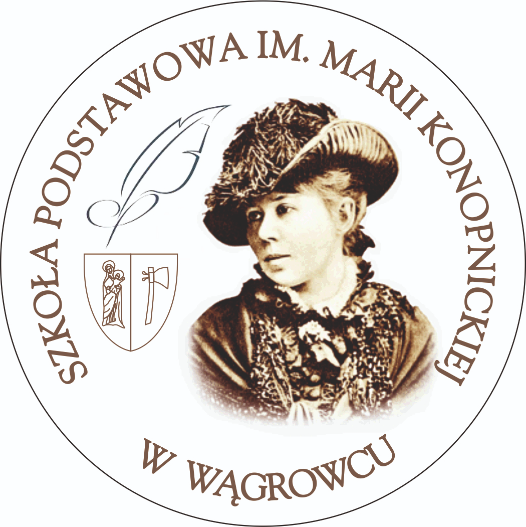 Regulamin Międzyszkolnego Ekologicznego Konkursu PlastycznegoZ Życia PszczółInspiracją do konkursu jest poznanie wyglądu, środowiska życia, zwyczajów oraz współzależności pomiędzy ludźmi i pszczołami.Regulamin konkursu Organizacja:Organizatorem ekologicznego konkursu plastycznego jest: Szkoła Podstawowa im. Marii Konopnickiej w Wągrowcu ul. Kolejowa 14, 62-100 Wągrowiec.Cele konkursu:rozwijanie kreatywności, uzdolnień plastycznych, wrażliwości artystycznej dzieci,promowanie osiągnięć uczniów uzdolnionych plastycznie,wzbogacanie warsztatu plastycznego i rozwijanie różnorodnych form i technik plastycznych,pobudzanie wrażliwości na piękno przyrody,kształtowanie szacunku do przyrody i jej bogactwa,rozwijanie zainteresowania ogólnie rozumianą tematyką pszczelarską,popularyzacja wiedzy na temat roli pszczół w ekosystemie oraz zagrożeń wynikających ze zmniejszenia ich populacji,kreowanie postaw świadomych odpowiedzialności człowieka za przyszłość Ziemi,kształtowanie wrażliwości na bioróżnorodność przyrody ze szczególnym uwzględnieniem roli pszczół w jej funkcjonowaniu,motywowanie uczniów do rozwijania pasji ekologicznych i artystycznych.Uczestnicy:Konkurs kierowany jest do uczniów szkół podstawowych klas I-IV z terenu Gminy Wągrowiec.Konkurs zostanie przeprowadzony w czterech kategoriachKategoria I – Uczniowie klas I-IIKategoria II – Uczniowie klas III-IV,Z każdej kategorii można wysłać do 5 prac.Technika wykonania prac:dowolna, płaska /bez użycia materiałów sypkich oraz plasteliny/.Format prac – A3.Praca powinna być wykonana samodzielnie przez pojedynczego autora.Każda praca powinna być odpowiednio opisana:Na odwrocie pracy należy umieścić: Imię i Nazwisko autora i kategorię.Terminy:Termin nadsyłania prac do 22 kwietnia 2024r.Rozstrzygnięcie konkursu do 26 kwietnia 2024r. /o godzinie poinformujemy w późniejszym czasie/.Prace wraz z metryczką i wypełnionymi zgodami (2 załączniki) należy wysłać lub dostarczyć 	osobiście do organizatora konkursu.Nagrody:Laureaci pierwszych trzech miejsc otrzymają nagrody i dyplomy, a ich opiekunowie podziękowania.Zasady oceniania prac:twórcza pomysłowość i wyobraźnia w zakresie przedstawienia tematu,ogólna estetyka i samodzielność wykonania pracy,stopień opanowania technik plastycznych.Uwagi dodatkowe:Zgłoszenie jest jednoznaczne z akceptowaniem warunków regulaminu konkursu.Wszystkie prace zgłoszone do konkursu stają się własnością organizatora i nie podlegają zwrotowi.Prosimy o przesyłanie prac płasko zapakowanych – nie w rulonach.Do prac należy dołączyć wypełnione drukiem wszystkie (2) załączniki. Prace bez załączników nie będą brane pod uwagę.Prace niezgodne z regulaminem nie będą brane pod uwagę.Serdecznie zapraszamy do udziału w konkursie!Organizatorzy:Lidia HermannBeata SzymarekJoanna MajchrzakKatarzyna DziałowskaZałącznik 1 MetryczkaImię i nazwisko autora: .....................................Klasa: .....................Adres placówki: .......................................................................................................……......................................................................……....Telefon kontaktowy: ........................................Imię i nazwisko nauczyciela przygotowującego dokonkursu: .........................................................................................